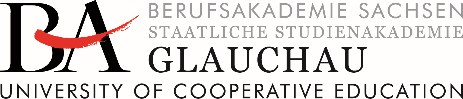 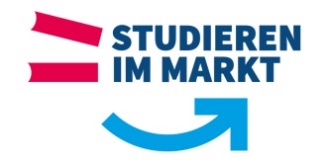 Einreichung Abrechnung Sportförderungüber Prof. Maik Schenker (Sportbeauftragter)										Datum:	Name					:	Vorname				:	SG					:	Ich nahm am (Datum)			:	als Vertreter der BA GC an folgenden Wettkampf teil 				:	Wettkampfort (PLZ/Ort)			:	Dabei erzielte ich folgende Platzierung	:	Startgeld 				:	(Quittung liegt als Kopie dieser mail bei)  					 (Bilder vom Wettkampf sind ebenfalls als Anhang dieser mail beigefügt)	 Eintrag in die Tabelle durch Prof. Schenker:*) geprüft SchenkerÜberweisung an:			:	IBAN					:	PositionKosten €BemerkungStargebührSiehe Anlage     *)Fahrkosten1 Auto a ___ km *0,12€/km *)Summe